Energy Island by Allan Drummond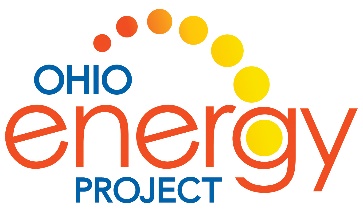 Reading Discussion Questions